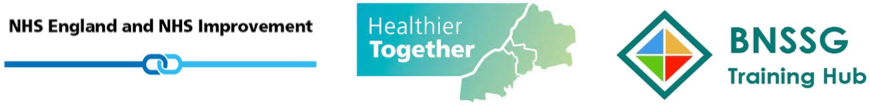 NHSE/I BNSSG Extended Mentors Scheme Application FormThank you for your interest in contributing to this scheme. Please complete the form below and return to Sarah Ballisat, scheme lead at: trina.leskiw@nhs.net PERSONAL DETAILSPRACTICE DETAILSThank you for sharing this information with the BNSSG Training Hub. We will store your information securely, and will only use it to contact you with information regarding the supporting mentors scheme. We will not share your personal details with third parties. APPLICATION FORMDate of ApplicationNameEmail AddressMobile Number GMC NumberEmploying Practice Name and AddressRole at Employing Practice (Salaried GP/GP Partner)Number of Clinical Sessions Employed Per WeekPractice Manager NamePractice Manager Email AddressPrimary Care NetworkWhat are your personal objectives in applying to be part of this scheme?What are your personal objectives in applying to be part of this scheme?How can newly GPs benefit from mentoring?How can newly GPs benefit from mentoring?Please provide details of any previous mentoring experience and/or other relevant work supporting the development of colleagues:Please provide details of any previous mentoring experience and/or other relevant work supporting the development of colleagues:Please provide details of any previous leadership experience:Please provide details of any previous leadership experience:Please provide details of any previous medical education experience:Please provide details of any previous medical education experience:Are you able to be part of this scheme for at least a year?YES/NOWould you be interested in mentoring GPs at different stages of their careers? YES/NOWould you be interested in mentoring other primary care staff?YES/NO